PLANEACIÓN QUINCENAL. ATENCIÓN A DISTANCIAFORMATO DE ACOMPAÑAMIENTO FAMILIAR AL LOGRO EDUCATIVO. Bloque IIProfesor: 	LUIS ANTONIO MEDINA PEREZ			TERCER GRADO				Asignatura: CIRCUITOS ELECTRICOS PARA HACER TUS ACTIVIDADES APOYATE CON LA SIGUIENTE INFORMACIÓN:PROYECTODiseñar un el prototipo de una herramienta útil en el diseño de circuitos eléctricos; proponer innovaciones para mejorarla Realizar una herramienta que nos pueda servir  con material reciclable y  pensar que podríamos innovar a esa herramienta para modificar a futuro  https://www.youtube.com/watch?v=BEWQS0tBslA.Representar en forma gráfica los tipos de organización del trabajo presentes en la comunidad, que procesos técnicos despliega, a que campo tecnológico pertenecen.El desarrollo de las sociedades ha propiciado la conformación de distintos campos tecnológicos que satisfacen una gran diversidad de necesidades. Cada campo integra tecnologías propias, aporta productos o técnicas que atienden un sinfín de actividades económicas y presta servicios que responden a diferentes necesidades, tanto individuales como colectivas.LA CONSTRUCCION SOCIAL DE LOS SISTEMAS TECNICOS=

La tecnología soluciona necesidades; además influye en nuestra cultura: cambia las percepciones de tiempo y espacio, propone nuevas formas de ver, hacer y ordenar nuestros patrones estéticos o éticos.la tecnología se vale de sistemas técnicos, que son mecanismos compuestos de artefactos y acciones, cuya funcion es transformar algun tipo de materia prima para obtener determinados productos.

Estos sistemas pueden ser aceptados o no, dependiendo de sus capacidades para resolver problemas dentro de los contextos sociales donde se producen.
Una vez aceptado, el sistema técnico interactúa en la sociedad de tres modos:

Sistema persona-producto.
Sistema persona-maquina
Sistema máquina-producto.Elaborar un circuito eléctrico de última generaciónhttps://es.wikihow.com/hacer-un-circuito-el%C3%A9ctrico-simpleInvestigar sobre el uso de los plásticos en los circuitos eléctricos.A  gran versatilidad de los materiales plásticos tanto en diseño como en acabados, junto al potencial de los diferentes procesos de transformación ha contribuido a que estos materiales hayan cobrado un gran protagonismo en determinados sectores como el eléctrico-electrónico. Además, no hay que olvidar una importante cualidad de los plásticos: sus elevadas propiedades dieléctricas. Estas características aislantes han sido esenciales en aplicaciones como fundas protectoras de cables eléctricos, elementos eléctricos diversos como enchufes, regletas, conmutadores, etc.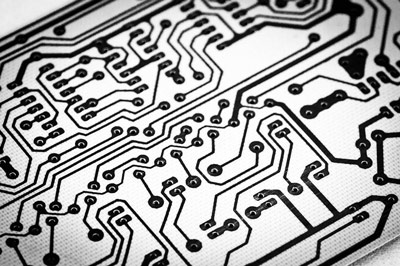 El desarrollo de los materiales plásticos está abriendo muchas posibilidades en el sector eléctrico-electrónico.En los últimos años se han producido grandes avances. Con el desarrollo de polímeros conductores el abanico de opciones se ha multiplicado de manera evidente. Los polímeros intrínsecamente conductores como los Poli pirroles, poli anilina, u otros de reciente factura, se están barajando como sustitutos del silicio en chips, manteniendo como elemento distintivo un carácter flexible. Sin llegar a elevados niveles de conductividad eléctricas, los polímeros cargados con partículas conductoras (grafito, nano cargas) son especialmente atractivos para usos como carcasas de equipos electrónicos con propiedades de descarga electrostática (ESD) y apantallamiento electromagnético (EMI). Habitualmente, el empleo de materiales plásticos en estas disciplinas se basa en la aplicación de pinturas o tratamientos metálicos superficiales. Sin embargo, cualquier incisión o rayado superficial puede convertir la carcasa en una perfecta antena y perder totalmente la funcionalidad protectora requerida. Es uno de los puntos negativos de los recubrimientos metálicos, a los que hay que añadir el gasto energético suplementario del tratamiento, precio, etc.QUE ES BAQUELITA Y PARA QUE SIRVEResina sintética plástica que se obtiene por condensación del fenol con el formol; se usa como material aislante en la fabricación de pinturas y barnices y para otros objetos.Num.ESCRIBIR LOS APRENDIZAJES ESPERADOSDescripción de la actividad Pueden ser una o más actividades por aprendizaje esperadoConsidere la dosificación de acuerdo al cronograma anexoAnotarCódigo* EVALUACIÓN(CALIFICACIÓN)El alumno podrá realizar una herramienta con productos  reciclables y sabrá como puede mejorarla.Diseñar un el prototipo de una herramienta útil en el diseño de circuitos eléctricos; proponer innovaciones para mejorarlaRealizar una herramienta que nos pueda servir en la materia, y proponer mejoras para su uso.Con material reciclable realiza una herramienta de uso cotidiano en electricidad.Puedes usar cualquier página de internet ejemplo https://www.youtube.com/watch?v=BEWQS0tBslAEl alumno identificara el desarrollo de las organizaciones del trabajo tanto constructivo como forestal y que relación tiene con nuestra materiaRepresentar en forma gráfica los tipos de organización del trabajo presentes en la comunidad, que procesos técnicos despliega, a que campo tecnológico pertenecen.Constructivo forestal, pecuaria, agrícola.Que necesidades sociales satisfacen.Y qué relación tiene con el diseño de un circuito eléctrico.ejemplos      http://pinky-promess.blogspot.mx/2010/11/la-construccion-socail-de-los-                   campos.htmlel alumno identificara como fueron cambiando los productos empleados en circuito eléctrico Elaborar una representación gráfica sobre la trayectoria histórica de un producto empleado en un circuito eléctricoIlustrar o dibujar El alumno identificara  como fue el material en épocas pasadas y como es ahora Elaborar un circuito eléctrico de última generación.El alumno podrá identificar el tipo de plástico que  podrá utilizar en un circuito eléctricoInvestigar sobre el uso de los plásticos en los circuitos eléctricos.La creación y funciones de la baquelitaEl alumno sabrá que es un baquelita y para qué sirve Definición:Baquelita Cuáles son sus propiedades físicas Posibilitan  diversas funciones técnicas